SATURDAY 06/11/202205:00 		ERT- WEEKEND Informative News Program09:00		NEWS BULLETIN – SPORTS – WEATHER09:15		NEW OUTLOOK Fresh, Informative and Interactive weekend morning show 		with a “New Outlook”  12:00		NEWS REPORT – SPORTS – WEATHER13:00		SEVEN Informative political review program		14:00		IT’S HAPPENING IN EUROPE  Informative News program about significant (New Episode)		Issues than concern Europe.15:00		NEWS REPORT – SPORTS - WEATHER16:00		FIND THE ANSWER – GAME SHOW  Guests : Chrysa Papastavrou,	    			Voula Malla, Denia Sarakini and Maria Siozou.  	    	Game Show of Knowledge, memory 	and observation – With Nikos Kouris17:00 		LIFE FROM A DIFFERENT PERSPECTIVE “Psara – The Glorious Island” 		(New Episode)		Travel journal throughout Greece where we meet people and local colors, 		history and beauty through their eyes with Ina Tarandou18:00		+PEOPLE “Second Chance”			Stories with positive social contribution - about people who take their lives 		in their own hands. Projects with vision, plan and innovation from all over Greece18:30		MONOGRAM “Sotiris Hatzakis – Actor - Director”		Portraits Esteemed Protagonists of the Greek Culture19:00		I AVLI TON CHROMATON –“Dedicated to Giorgo Mitsaki”					Musical Entertainment Program, with Athena Kabakoglou and Christos Nikolopoulos21:00		CENTRAL NEWS REPORT – SPORTS - WEATHER 22:00		SINFUL LOVE (Paranomi Agapi) – Drama -  (Ep.5)	(English Subtitles)		A married man fall for a younger woman and marries her to his son. 		A series of wrong decision make for tragic events.23:00		THE OATH 	(Drama, Medical/Crime Series)         	(English Subs)(New Episode)                           	A doctor quits his profession after the death of his family in a car accident. An incident where he helps a woman on the street give birth, inspires him to create an Emergency Medical Unit task force of field doctors. The series follows the daily actions of this EMU.00:30		AND YET, I’AM STILL HERE - Romantic Comedy 		(New Episode)		The series centers around a beautiful young lady who is a hypochondriac.  Undergoing		medical examinations, she learns that she has only six months left to live.  This will change her whole aspect on life.01:30		MUSIC BOX “Vasilis Skoulas, Christos Papadopoulos and Vicky ”Karatzoglou”			Musical Program with Nikos Portokaloglou and Rena Morfi03:30		GREEK CLASICAL CINENA “Lads for Marriage” (Ta Palikaria tis Pandrias)		Comedy, 1963 ProductionSUNDAY 06/12/2022----------------------------------------------------------------------------------------------------------------------------------
05:00 		MONOGRAM “Sotiris Hatzakis – Actor - Director”		Portraits Esteemed Protagonists of the Greek Culture05:30		SUNDAY AT THE VILLAGE AGAIN “Symi” 		(New Episode)        		Travelogue from every corner of Greece with Kosti Zafeiraki07:00		THE ORPANS OF 1821 Stories of America Philhellenism “In The Service of the US Nation”		New Doc. Series, Greek Orphans that Immigrated to the USA and their     		Descendance.  08:00		GREEK ORTHODOX CHURCH SERVICE “PENTICOSTI -Pentecost Service”		(Live)		Direct Broadcast from the  Cathedral of Athens11:30		FROM STONE AND TIME “Volakas” 		(New Episode)		Travelogue to old villages in the Greek countryside12:00		NEWS REPORT – SPORTS - WEATHER13:00		SALT OF THE EARTH –“In Platano, with the Band Elatoparea”		Traditional Greek Music show with Lampros Liavas15:00 		NEWS REPORT – SPORTS – WEATHER16:00		BALKAN EXPRESS  “Bulgaria: Agathoupoli - Basiliko, Black Sea” 		(New Episode)		A travelogue in the Balkans, reconnecting us with a geographic region, 		which is important historically, culturally, economically, Past, Present and Future.17:00		GREEK CLASICAL CINENA “Lads for Marriage” (Ta Palikaria tis Pandrias)		Comedy, 1963 Production18:30		 +PEOPLE “The Institude for the Protection of the Sea “Archipelago”			Stories with positive social contribution - about people who take their lives 		in their own hands. Projects with vision, plan and innovation from all over Greece19:00		MUSIC BOX “Vasilis Skoulas, Christos Papadopoulos and Vicky ”Karatzoglou”			Musical Program with Nikos Portokaloglou and Rena Morfi21:00		CENTRAL NEWS REPORT – SPORTS - WEATHER22:00		SINFUL LOVE (Paranomi Agapi) “Drama”  (Ep. 6)	(English Subtitles)		A married man fall for a younger woman and marries her to his son. 22:50		GREEK CINENA “Fish and Chips” 		Comedy, 2011 Production00:30	AND YET, I’AM STILL HERE - Romantic Comedy The series centers around 	(New Episode)		a beautiful young lady who is a hypochondriac.  Undergoing 	medical examinations, 		she learns that she has only six months left to live.  This will change her whole aspect on life.01:30		I AVLI TON CHROMATON –“In the Colours of Tradition”					Musical Entertainment Program, with Athena Kabakoglou and Christos Nikolopoulos03:30		GREEK CINENA - SHORT STORIES “Goldfish” 		2017 Production03:50	MUSICAL FAMILIES  “Tsahouridides from Pontos” 						A look at families of traditional musicians, also a tribute to the psychological benefits of musicMONDAY 06/13/2022----------------------------------------------------------------------------------------------------------05:00		…FROM SIX 	News Program with Dimitris Kottaridis and Giannis Pitaras09:00		NEWS BULLETIN – SPORTS - WEATHER09:15           	CONNECTIONS                         Informative News Program Presented by Costas Papachlimintzos and Christina Vidou12:00		NEWS REPORT – SPORTS - WEATHER	13:00		FIND THE ANSWER – GAME SHOW		(New Episode)		Game Show of Knowledge, memory & observation – With Nikos Kouris		14:00		LIFE FROM A DIFFERENT PERSPECTIVE “Nisyros – A Sense of Volcano ”Travel journal throughout Greece where we meet people and local colors, history and beauty through their eyes with Ina Tarandou15:00		NEWS REPORT – SPORTS - WEATHER16:00		STUDIO 4 Daily Magazino with Nancy Zabetoglou, Thanasis Anagnostopoulos (New Episode)18:00		NEWS REPORT – SPORTS – WEATHER (Sign Language) 19:00		DANCE TIME  “John Ashford”			(New Episode)This series is exclusively dedicated, to dance. A series overflowing with music, movement, and rhythm20:00		STORIES OF A BEAUTIFUL LIFE “Sound Sleep, Sound Life”		 		Dedicated to all little everyday things that can change us and make our life 		more beautiful.21:00		CENTRAL NEWS REPORT- SPORTS – WEATHER22:00		GREEK CLASSICAL CINENA  “No Harm’s Done” ( Oute Gata Oute Zimia)		Comedy, 1955 Production23:30		+PEOPLE “The Institude for the Protection of the Sea “Archipelago”			Stories with positive social contribution - about people who take their lives 		in their own hands. Projects with vision, plan and innovation from all over Greece00:00		DANCE TIME  “John Ashford”		This series is exclusively dedicated, to dance. A series overflowing with music, movement, and rhythm01:00		ON THE EDGE  “Dedication to Kiki Dimoula. Guest her daughters Elsi Dimoula”(New Episode)02:00		LIFE FROM A DIFFERENT PERSPECTIVE “Nisyros, A Sense of Volcano”		Travel journal throughout Greece where we meet people and local colors, history and beauty through their eyes with Ina Tarandou ---------------------------------------------------------------------------------------------------------------------------------------------03:00		GREEK CLASSICAL CINENA  “No Harm’s Done” ( Oute Gata Oute Zimia)		Comedy, 1955 ProductionTUESDAY 06/14/2022---------------------------------------------------------------------------------------------------------------------------------------------05:00		…FROM SIX 	News Program with Dimitris Kottaridis and Giannis Pitaras09:00		NEWS BULLETIN – SPORTS - WEATHER09:15           	CONNECTIONS                    	Informative News Program Presented by Costas Papachlimintzos and Christina Vidou12:00		NEWS REPORT – SPORTS - WEATHER13:00		FIND THE ANSWER – GAME SHOW		    (New Episode)		Game Show of Knowledge, memory & observation – With Nikos Kouris14:00		LIFE FROM A DIFFERENT PERSPECTIVE “Tinos, Sweet Homeland”		Travel journal throughout Greece where we meet people and local colors, history and beauty through their eyes with Ina Tarandou 15:00		NEWS REPORT – SPORTS - WEATHER16:00		STUDIO 4 - Daily Magazino 			(New Episode)		With Nancy Zabetoglou, Thanasis Anagnostopoulos18:00		NEWS REPORT – SPORTS – WEATHER   (Sign Language)19:00		WILD  GREECE “Evia” 			(New Episode)		There is a Greece, high up and away from the gray of the City. This Wild Greece 		we explore with the purpose to make the untamed side of our Country part of our images.20:00		AN IMAGE A THOUSAND THOUGHTS “Theodora Horafa”		Twelve visual artists present their work and refer to notable colleagues, who inspired them 20:30 	THE GREAT TOMORROW - A Portrait of Tomorrow - “Let’s Talk about eSports” 21:00		CENTRAL NEWS REPORT- SPORTS – WEATHER22:00	MUSICAL FAMILIES  “ Grevena - The Tsiotikaion Band ” 			(New Episode)		A look at families of traditional musicians, also a tribute to the psychological benefits of music23:00		WILD  GREECE “Evia” 				There is a Greece, high up and away from the gray of the City. This Wild Greece 	we explore with the purpose to make the untamed side of our Country part of our images.00:00		AN IMAGE A THOUSAND THOUGHTS “Theodora Horafa”		Twelve visual artists present their work and refer to notable colleagues, who inspired them.00:30	THE GREAT TOMORROW – A Portrait of Tomorrow-   “Let’s talk of eSports”01:00	         	HIM AND THE OTHER GUY Guest: Elli Trigou.		(New Episode)		Talk Show with Thodori Vamvakari and Taki Gianoutso02:00 		LIFE FROM A DIFFERENT PERSPECTIVE “Tinos – A Sweet Homeland”		Travel journal throughout Greece where we meet people and local colors, 		history and beauty through their eyes with Ina Tarandou -------------------------------------------------------------------------------------------------------------------------------------------03:00			MUSICAL FAMILIES  “Grevena – The Tsiotikaion Band” A look at families of traditional musicians, also a small tribute to the psychological benefits of music.				             04:00		THE OATH 		(Drama, Medical/Crime Series)  	(English Subs)                              WEDNESDAY 06/15/202205:00		…FROM SIX 		News Program with Dimitris Kottaridis and Giannis Pitaras09:00		NEWS BULLETIN – SPORTS - WEATHER09:15           	CONNECTIONS                    	Informative News Program Presented by Costas Papachlimintzos and Christina Vidou12:00		NEWS REPORT – SPORTS - WEATHER13:00		FIND THE ANSWER – GAME SHOW		    (New Episode)		Game Show of Knowledge, memory & observation – With Nikos Kouris14:00		LIFE FROM A DIFFERENT PERSPECTIVE “Tinos”		Travel journal throughout Greece where we meet people and local colors, 		history and beauty through their eyes with Ina Tarandou 15:00		NEWS REPORT – SPORTS - WEATHER16:00		STUDIO 4 - Daily Magazino 			(New Episode)		With Nancy Zabetoglou, Thanasis Anagnostopoulos18:00		NEWS REPORT – SPORTS – WEATHER   (Sign Language)19:00		POP COOKING “Thodoris Frantzeskos, Zafiroula Vrettou, 		(New Episode)		Sausage from Petalo Xanthis, Honey from Kissouri Karystou” 		Cook show with recipes featuring Greek products with Manoli Papoutsaki.20:00		KLINON ASTY Stories of the City – “Athens and Advertising.” 21:00		CENTRAL NEWS REPORT- SPORTS – WEATHER22:00		YEARS OF INNOCENCE 	“Apollon Smyrnis, Panionios, Ethnikos (1922-1979” 	(New Episode)		The new series takes us back to the age of football of the great idols and mythical teams, who excelled under conditions of extreme poverty, hunger, terror and the weight of history, to serve as models for todays youth. (New Series)23:00		MUSIC BOX “Eisvoleas – Rapper, Julia Karapataki and the Hatzifrageta Band” (New Episode)	Musical Program with Nikos Portokaloglou and Rena Morfi.	01:00		ART WEEK “Eleni Samaraki” Part B’	 	(New Episode)		Talk Show with Lena Aroni02:00		LIFE FROM A DIFFERENT PERSPECTIVE “Tinos”		Travel journal throughout Greece where we meet people and local colors, 		history and beauty through their eyes with Ina Tarandou ----------------------------------------------------------------------------------------------------------------------------------------------03:00		KLINON ASTY Stories of the City - Athens and Advertising04:00		THE OATH 	(Drama, Medical/Crime Series)  	(English Subs)                              	A doctor quits his profession after the death of his family in a car accident. An incident where he helps a woman on the street give birth, inspires him to create an Emergency Medical Unit task force of field doctors. The series follows the daily actions of this EMU.	 THURSDAY 06/16/202205:00		…FROM SIX 		News Program with Dimitris Kottaridis and Giannis Pitaras09:00		NEWS BULLETIN – SPORTS - WEATHER09:15           	CONNECTIONS                    	Informative News Program Presented by Costas Papachlimintzos and Christina Vidou12:00	          NEWS REPORT – SPORTS – WEATHER13:00		FIND THE ANSWER – GAME SHOW		    (New Episode)		Game Show of Knowledge, memory & observation – With Nikos Kouris14:00		LIFE FROM A DIFFERENT PERSPECTIVE “Anogia: In the shadow of Psiloritis” 	 Part A’Travel journal throughout Greece where we meet people and local colors, history and beauty through their eyes with Ina Tarandou15:00		NEWS REPORT – SPORTS - WEATHER 16:00		STUDIO 4 - Daily Magazino 			(New Episode)		With Nancy Zabetoglou, Thanasis Anagnostopoulos18:00		NEWS REPORT – SPORTS – WEATHER   (Sign Language)19:00 		POP COOKING “Ntina Nikolaou, Kefalograviera, Beans from Prespes,		(New Episode)		Figs from Kymi”   	Cook show with recipes featuring Greek products. 		With Manoli Papoutsaki.20:00		YSTEROGRAFO (POSTSCRIPT)  “Rania OIkonomidou – Actor” 		(New Episode)Docuseries featuring time-honored Directors presenting persons and themes of the other spiritual Greece which is absent from television21:00		CENTRAL NEWS REPORT- SPORTS – WEATHER22:00		KLINON ASTY Stories of the City – Athens and Advertising.23:00		BALKAN EXPRESS  “Bulgaria: Agathoupoli-Basiliko, Black Sea”		A travelogue in the Balkans, reconnecting us with a geographic region, 		which is important historically, culturally, economically, Past, Present and Future.00:00		MOM’S CAKE 			  (New Episode)    		The series centers around family gatherings and everything that comes with it.01:00		LIFE IS ABOUT MOMENTS  Guest: Ieroklis Mihailidis  - Actor 		     (New Episode)       		With Andrea Roditi02:00		LIFE FROM A DIFFERENT PERSPECTIVE “Women of Prespes” 	 		Travel journal throughout Greece where we meet people and local colors, history and beauty through their eyes with Ina Tarandou -----------------------------------------------------------------------------------------------------------------------------------------03:00			YSTEROGRAFO (POSTSCRIPT) “Rania Oikonomidou – Actor”    Docuseries featuring time-honored Directors presenting persons and themes of the other spiritual Greece which is absent from television04:00 		SINFUL LOVE (Paranomi Agapi) “Drama”  (Ep. 5)	(English Subtitles)		A married man fall for a younger woman and marries her to his son. 		A series of wrong decision make for tragic events.FRIDAY 06/17/202205:00		…FROM SIX  	News Program with Dimitris Kottaridis and Giannis Pitaras09:00		NEWS BULLETIN – SPORTS - WEATHER09:15		CONNECTIONS                    	Informative News Program Presented by Costas Papahlimintzos and Christina Vidou     12:00	          NEWS REPORT – SPORTS – WEATHER13:00		FIND THE ANSWER – GAME SHOW Guests : Dina Nikolaou,	    	(New Episode)		Giannis Hadzigeorgiou, Pavlos Papadimitriou, Alexandra Paleologou. 		Game Show of Knowledge, memory 	and observation – With Nikos Kouris14:00		ART WEEK “Nymfeo  the Village of Lovers”	 			Talk Show with Lena Aroni15:00		NEWS REPORT – SPORTS - WEATHER16:00		STUDIO 4 - Daily Magazino 			(New Episode)		With Nancy Zabetoglou, Thanasis Anagnostopoulos18:00		NEWS REPORT – SPORTS – WEATHER   (Sign Language)19:00		SOMETHING SWEET  “Pear Crumble with Haroupi and home-made Pasteli”	(New Episode)	 		Cooking show focusing on one of life’s most important simple pleasures - Desserts20:00		TAIL TALES “Ukrainian Refugees” 		(New Episode)		Animal welfare and the beautiful relationship found between humans and our beloved animal companions21:00 		CENTRAL NEWS REPORT- SPORTS – WEATHER22:00			I AVLI TON CHROMATON –“Dedicated to the Golden  songs of 1070 - 1975”				Musical Entertainment Program, with Athena Kabakoglou and Christos Nikolopoulos00:00		TAIL TALES “Abandoned Animals – Pygmaleon Dadakaridis”		Animal welfare and the beautiful relationship found between humans and 		our beloved animal companions01:00		YEARS OF INNOCENCE 	“Apollon Smyrnis, Panionios, Ethnikos (1922-1979” 	(New Episode)		The new series takes us back to the age of football of the great idols and mythical teams, who excelled under conditions of extreme poverty, hunger, terror and the weight of history, to serve as models for todays youth. (New Series)02:00		LIFE FROM A DIFFERENT PERSPECTIVE “Nymfeo the Village Lovers”		Travel journal throughout Greece where we meet people and local colors, history and beauty through their eyes with Ina Tarandou ----------------------------------------------------------------------------------------------------------------------------------------------03:00		MOM’S CAKE			 		The series centers around family gatherings and everything that comes with it04:00		SINFUL LOVE (Paranomi Agapi) “Drama”  (Ep.6)	(English Subtitles)		A married man fall for a younger woman and marries her to his son. 		A series of wrong decision make for tragic events.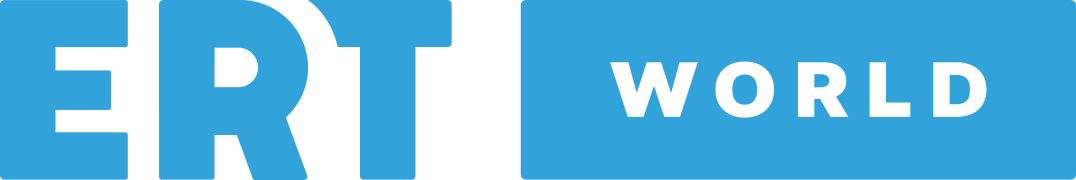 